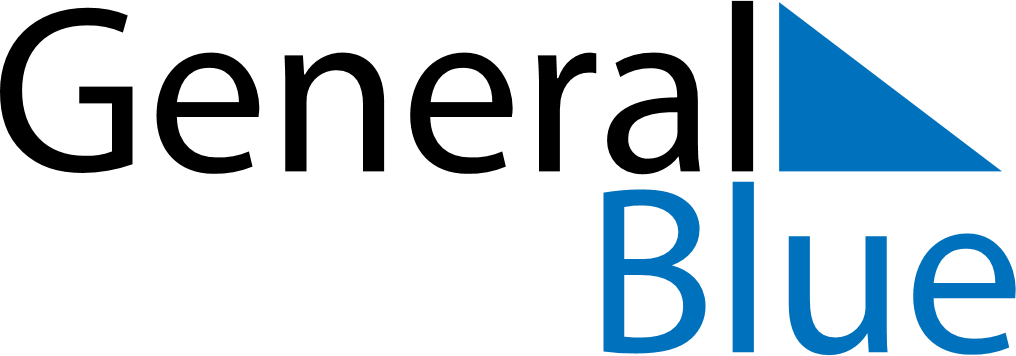 March 2170March 2170March 2170March 2170March 2170SundayMondayTuesdayWednesdayThursdayFridaySaturday12345678910111213141516171819202122232425262728293031